First EDITION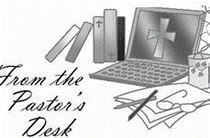 JUNE 2024“We are called by God to grow in faith together, sharing Christ’s love with each other and our community.”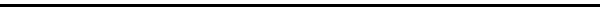 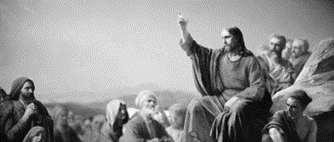 “Blessed are the peacemakers for they will be called children of God. Blessed are those who are persecuted for righteousness sake, for theirs is the kingdom of heaven. Blessed are you when people revile you and persecute you and utter all kinds of evil against you falsely on my account” Matthew 5:9-11In a world of challenge and conflict too often we are presented with a view that there is an absolute right and an absolute wrong. The world as we experience it in our heart, however, is far more nuanced; filled with subtlety, and sin. Sin abounds when we fail to acknowledge our own pile of participation in sin. We often actively show sins of pride, arrogance, ignorance, generalizations, cutting people off, failing to listen when others are speaking, failing in the way we speak of others, and allowing ourselves to name someone as an “other.”  We forget that we are all subject to and a participant in thinking ourselves more highly than we ought. The way of Jesus Christ, however, is a way to live in a world of sin and seek to act from a place of Grace. We are called to see conflict not as a struggle against right and wrong, but as a failure of interaction, and communication where both parties as a result of sin have failed to embrace one another as children of God. The way of Christ is to be as peacemakers restoring interactions in a way which is loving and considerate of the innate divinity bestowed in all people. Jesus acts to restore our vision that we begin seeing everyone first as beloved of God. It is not a popular place to be. Jesus’ sermon on the mount prays first for the those who seek to restore relationships, and then encourages those who face the consequences of the world. We live in a world that seeks to divide and to simplify nuance into right and wrong. We are called to do differently, and to follow Jesus in that which is righteous and just. I pray for everyone in this time that we might work to hear and see one another better throughout the days ahead. Pr. ErikPrayer Concerns and Sympathy ~ Vernon Zehms (brother of Joyce Seegebarth), Allie, Mya, and Morgan (daughter and grand babies of Rebecca Wiezek), Richard Holmberg (brother of Sue Skalicky), Robert Kinblom, Tom (brother of Robin Hendrix), Karen Johnson, David Shober, Larry Edin, Jerry Shober, Bradley Fairbanks, Lana Jensen, and Judy Smith. 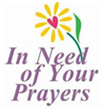 For firefighters, EMT’s, those who serve to protect, Policemen and women and military.For world peace.  For our companion synods.For our missionaries: Jacqueline and Patrick Bencke.The Noisy Offering for JUNE goes for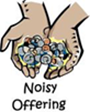 Pastor’s Discretionary Fund.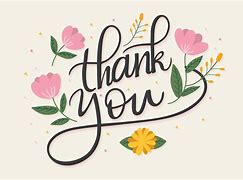 Many thanks for all the prayers and cards that are helping me recover from my fall.You’ve helped me so much!Friends in Christ,Pat (Richard) Anderson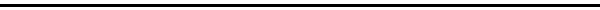 A belated thank you of appreciation for all the concerns and prayers we receive during our son, John’s, illness, and death. The many gifts of food were really appreciated during the time when we were busy and tired.  Thank you to all those who arranged and offered to drive John to his medical appointments.  What a blessing to have such a caring church family by our side.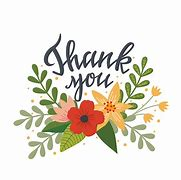 Virgil and Joyce Seegebarth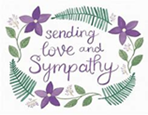 We express our Christian sympathy to the family of Evelyn Remley (wife of Harry Remley). May they know the consolation of your love; through your Son, Jesus Christ our Lord and give them peace.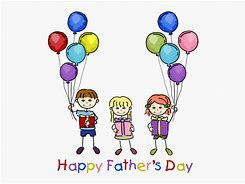 Father's Day is a holiday honoring one's father, or relevant father figure.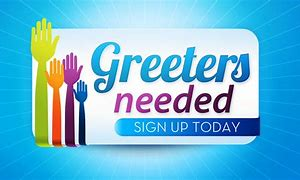 If you are interested in being a greeter, please call Carole Lahti at 320-390-0479 to sign up.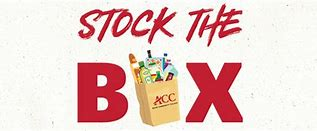 We need people to sign up for one day a week for a month, to fill the blessing box.  If you can, please, the sign-up sheet is on the table in the Narthex.  Thank you.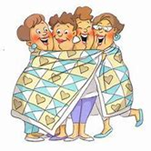 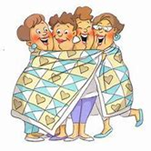 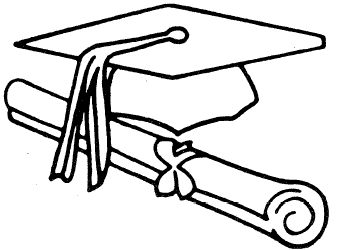 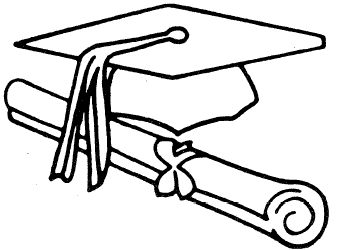 Congratulations to the recipients of the Alice Bailey Scholarship.Cody KleinMatthew MastersonGriffin Stiel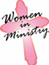 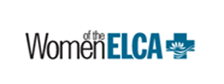             Women’s ongoing mission project-We ask members to join us and bring bars of soap during the month of June for the homeless.Please put them in the basket marked “Homeless Packets” in the cabinet in the Narthex.Until All Are Fed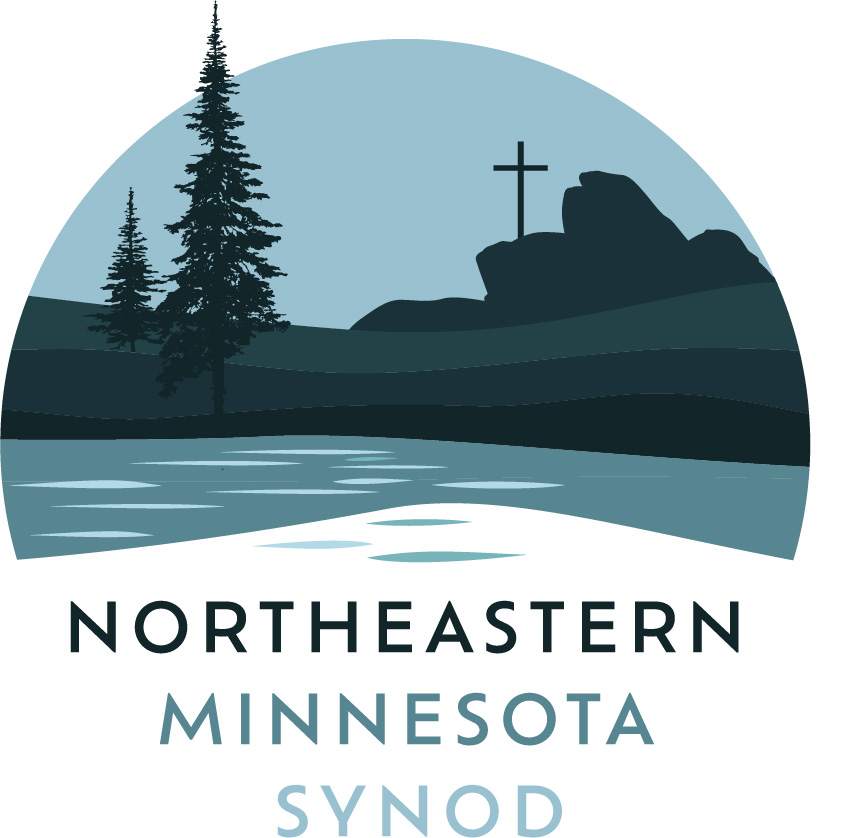 NE MN Synod Women of the ELCA2024 Summer Convention/GatheringMonday, June 10- Tuesday, June 11, 2024Zion Lutheran Church, Grand Rapids, MN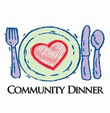 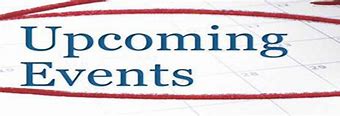 Please Join us for the Community Meal 5-6 pm on June 4th. 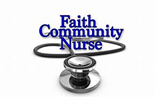 The Faith Community Nurse will be doing blood pressure checks for anyone who would like one, Sunday, June 16th during Coffee Fellowship.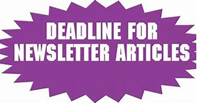 The July Newsletter Deadline needs to be in by 9 am on Monday, June 17th.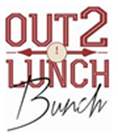 Out to Lunch Bunch on June 20th is at the China Buffett in Forest Lake. 10:45 am Meet at church to carpool to Forest Lake.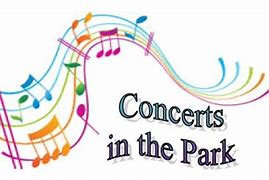 SWEET SUMMER SOUNDS 2024,Westside Park, HinckleyThese amounts are for the General Fund ONLY.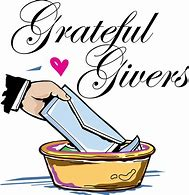 This is a total of Simply Giving, Thrivent and Regular Giving.The total for April’s giving is: $10,209.68.With our “average” giving of $ 12,000.00, we are under for the month by $3,633.00.Thank You... Kathy Thompson/Financial SecretaryTreasurer’s Report April 2024-Mary Mortenson, treasurerApril Summary:Apr General Fund income 						$ 13,534.56Apr General Func expenses						$ 18,454.69Apr loss of				         				($  4,911.00)General Fund balance							$   8,718.14YTD Summary:Jan-Apr General Fund Income 						$ 62,140.1382 giving unit, 35-40% Simply GivingJan-Apr General Fund Expenses 					$ 54,044.47Many gifts….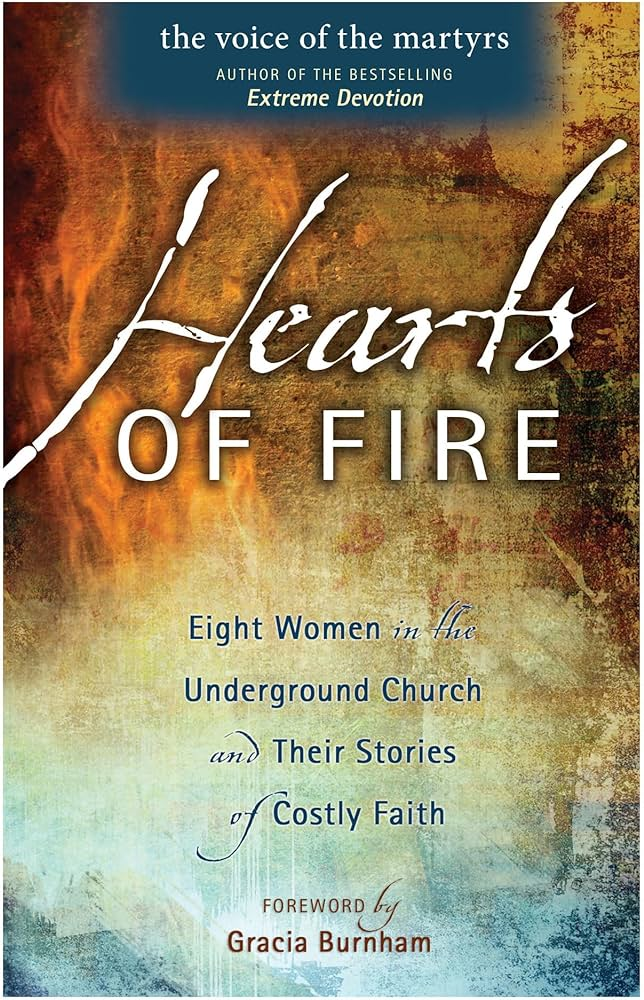 Thank you to our church Library Committee. Our Library has an excellent choice of great books to read. This book will re-affirm your faith in God and remind you of all blessed we are to be able to attend church, and to be thankful our church doors are open!Many thanks….All your children shall be taught by the LORD, and great shall be the peace of your children.Camp Connect, June 17th-21st is an opportunity for K-6th grade kids to come spend the day learning, singing, and playing games all in the beauty of Luther Point’s campus. Please sign up with Mindy if you are interested. Thank you for the support of the Youth Garage Sale!!! June 9th Mission trip sending breakfast join us before and after church for Youth Mission trip breakfast – free will offering. Leadership Camp – June 9th – 12th at Camp Onomia - grades 9-11 Youth Leadership Camp is about equipping youth with leadership skills to live out their faith in their church, school, communities, and everywhere they go.If you are a congregation that has a vision to connect youth with meaningful relationships, deeply root them in faith, and equip them to lead in your church and beyond, Youth Leadership Camp is for you!Participants are steeped in Peer Ministry skills, equipped to lead large group activities and small group discussions, grounded in Lutheran theology and scripture, and connected in deep relationships with others who share a love of Jesus. Congregational Teams and Individuals leave Youth Leadership Camp with a plan for how they want to use their skills when they return home. And of course, there are plenty of fun activities, free time, mystery events, and campfire worships!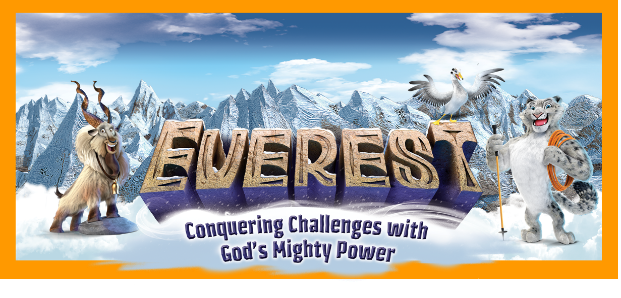 First Lutheran Vacation Bible School, 2024June 3RD – 6TH     5 – 7:30 p.m. Join us for a wonderful week of learning God’s word through music, crafts, games, and fun lessons.Dinner will be provided nightly. Invite friends! 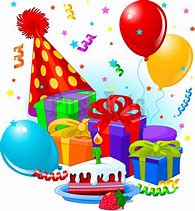 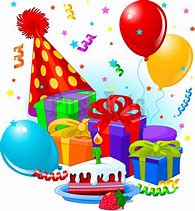 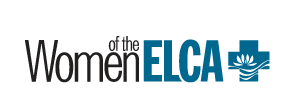 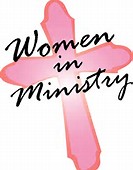 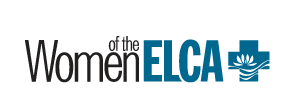 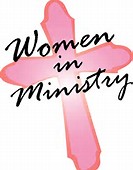 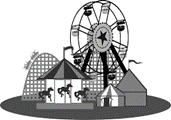 Please watch the bulletins and newsletterfor more information about the Revamped Corn and Clover Carnival Stand.				                   First Lutheran Church, Hinckley Council Meeting, April 21, 2024Members Present:  Rick Dunkley, Tom Wachsmuth, Paul Shober, Kevin Stephenson, Nancy Stephenson, Kathryn Souer, Donna Wachsmuth, Carole Lahti, Pastor Erik Rundquist.  Staff present:  Treasurer Mary Mortensen.  Others Present: Elaine Jensen, Pam Wayde Prior to meeting being called to order, Mindy Johnson reported that a grant had been received for $1500 for the summer mission trip and $750 for summer activities. Also, Vacation Bible School will be held June 3 to 5.  Having another commitment, Mindy was unable to stay for the meeting.Also prior to the meeting, Elaine introduced Pam Wayde who prepares the bulletin for her church.  Pam presented several ideas for simplifying our Sunday bulletin and our staff will take them under advisement.  Also, Elaine informed the council that none of our organists/ pianists are available to play on the last Sunday of May.  CDs will try.Meeting was called to order by Chairman Rick Dunkley.Minutes of March meeting:  Motion by Tom, second by Kathryn to approve.  Motion carried.Financial Secretary report: $10,000 included in March report was for buy-back of property.  Mary recommended that it be included in general fund. Motion by Nancy, second by Paul to approve that recommendation and the financial secretary’s report.  Motion carried.Treasurer Report:  Mary has been working with Kathy to coordinate the way income is reported so both reports agree; also, to get payroll on direct deposit.  Motion by Tom, second by Carole to move as possible to direct deposit and online payment. Motion carried.Mary confirmed that the cemetery records need to be available to the church since both are under one Federal ID number.  Further discussion is needed to recreate those records. Motion by Tom, second by Nancy to approve treasurer’s report in entirety.  Motion carried.Evangelism/Stewardship:  See report.  A change will be made to the date of the community barbecue due to conflict; to be announced.Property:  Garbage disposal has been fixed; issue was a GFI. Motion by Paul, second by Kathryn to accept report.  Motion carried.Youth and Family and Education:  See report.Old Business	Dishwasher has been fixed. Handicap door is working well and being used. Painting has been completed.Audit – no progress has been made. Treasurer – Salary of $350 per month requested.  Motion by Tom, second by Paul to approve. Motion approved. Phone – phone has been installed in kitchen.  To make call, dial 9 first.Installation of Pastor – Deacon Susan Williams will preside.New Business Pastor ‘s Installment -council will be in charge of potluck. Laptop for Pastor – Motion by Tom, second  by Nancy to authorize Kevin to research best computer for Pastor’s laptop, not to exceed $1500. Kevin will also research updated AV equipment for 2025.  He was also given permission to dispose of equipment no longer used.Parish Nurse – See Robin’s report. Director of Youth, Family and Education – see Mindy’s reports.Pastor Erik’s report Pastor is working on new member classes, bowling and worship on May 15, task forces (AV, IT, Security, stewardship) Confirmation scheduled for first Sunday in October Cautioned regarding a scam email that is going around showing pastor’s name and asking for money. 	Pastor will be asking for 6 weeks paternity leave in October.Meeting was adjourned as there was no further business.Reported by Carole Lahti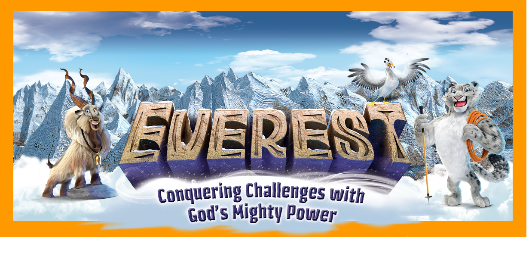  VBS Registration Form-June 3-6, 5-7 pm. Name: ___________________________        Grade completed: _______    Birth date: ________ Name: ___________________________        Grade completed: _______    Birth date: ________             Name: ___________________________        Grade completed: _______    Birth date: ________              Name: ___________________________        Grade completed: _______    Birth date: ________Street Address: ________________________________________________________City: _________________________         State: __________            Zip: __________Home Telephone: ___________________                     Cell Phone: ______________Home E- Mail: ________________________________________________________Specific information we may need to know: ____________________________________________________________________Would you be willing to volunteer? ___________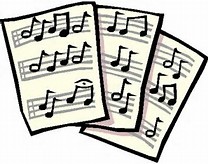  “Favorite Familiar Hymns”  		Summer’s coming!!It is time when our choirs take a vacation, too, and the congregation is once again invited to pick their favorite hymns to be sung during worship.  Jot down your favorite hymn, page number, and which book it’s from, and drop this into the offering plate.We’ll try to use as many of the hymns you select as possible.  Please return ASAP.______________________________________________________________________________________________________________________________________________________________________________________________________4.	__________________________________________________________________Office Hours:Pastor Erik Rundquist, Pastor-call 320-384-6393 or 714-462-5130pastor@flchinckley.onmicrosoft.comMindy Johnson, Director of Youth, Family and Education-call 320-384-6393 or 320-469-3774firstlcyouthdirector@scicable.comDonna Martin, Church Secretary: Tuesday-Thursday 9-3secretary@flchinckley.onmicrosoft.com  Kathy Thompson, Financial Secretary: Wednesday & Thursday 9-3fincancialsecretary@flchinckley.onmicrosoft.com    Mary Mortenson, Treasurer: call 320-384-6393  treasurer@flchinckley.onmicrosoft.com  First Lutheran Church								Non-Profit Organization301 Lawler Avenue South							       U. S. PostageP.O. Box 459									            PAIDHinckley, MN 55037								  Hinckley, MN 55037	       										Permit No. 37	RETURN SERVICE REQUESTED 	DATEBANDMUSIC TYPEJune 27New Riverside RamblersCajun/ZydecoJuly 4Tim Hadler & Rose FamilyPop CountyJuly 12-13 Corn and Clover CarnivalCorn and Clover CarnivalJuly 18Jolly HuntsmenPolka & Old TimeJuly 25Debbie O’Keefe w Hot ToddiesBig Band, Blues, PopAugust 6White Sidewalls(National Night Out)50-60’s Rock n RollJUNE 2024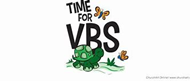 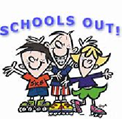        **Subject to Change**                              Worship Service is available Live on Facebbok, You Tube, and  Website.Wednesday Night Youth Schedule (see below)JUNE 2024       **Subject to Change**                              Worship Service is available Live on Facebbok, You Tube, and  Website.Wednesday Night Youth Schedule (see below)JUNE 2024       **Subject to Change**                              Worship Service is available Live on Facebbok, You Tube, and  Website.Wednesday Night Youth Schedule (see below)JUNE 2024       **Subject to Change**                              Worship Service is available Live on Facebbok, You Tube, and  Website.Wednesday Night Youth Schedule (see below)JUNE 2024       **Subject to Change**                              Worship Service is available Live on Facebbok, You Tube, and  Website.Wednesday Night Youth Schedule (see below)JUNE 2024       **Subject to Change**                              Worship Service is available Live on Facebbok, You Tube, and  Website.Wednesday Night Youth Schedule (see below)JUNE 2024       **Subject to Change**                              Worship Service is available Live on Facebbok, You Tube, and  Website.Wednesday Night Youth Schedule (see below)JUNE 2024       **Subject to Change**                              Worship Service is available Live on Facebbok, You Tube, and  Website.Wednesday Night Youth Schedule (see below)MONTUESWEDWEDTHURSFRISAT1   8 am-6 pmChurch for Dorothy Svendsen Funeral10 am Visitation11 am Funeral  8 pm AA mtg.Set-Up for VBS after Funeral28:30 am Coffee Fellowship9:30 am Worship/BellsSet up for VBS.34   9:30 am Women’s Bible Study5-6 pm Community Meal510 am Staff mtg.510 am Staff mtg.6  7 am Men’s Coffee Fellowship7:30 am Men’s Text Study78 11 am-6 pm Karen Johnson using Fellowship Hall/Church  8 pm AA mtg.9 8:30 am MT Breakfast9:30 am Worship/MT Blessing & SendingTear down VBS decorations.105:30 pm All Boards11   Pastor out of   Office.  9:30 am Women’s Bible Study11:15 Evan/StewardBoard mtg.12   Pastor out of    Office.9:30 am Library12   Pastor out of    Office.9:30 am Library137 am Men’s Coffee Fellowship7:30 am Men’s Text Study9:30 am Quilting14158 pm AA mtg.16 Father’s Day8:30 am Coffee Fellowship9:30 am WorshipChurch Council after Worship17JULY NEWSLTTER DEADLINE189:30 am Women’s Bible Study19Pool Party/Games/Worship @ RV Park 5-8 pm 7th gr. and up19Pool Party/Games/Worship @ RV Park 5-8 pm 7th gr. and up207 am Men’s CoffeeFellowship7:30 am Men’s Text StudyOut to Lunch Bunch-China Buffet, Forest Lake meet @ church 10:45 am21228 pm AA mtg.238:30 am CoffeeFellowship9:30 am Worship24259:30 Women’s Bible Study26277 am Men’s Coffee Fellowship7:30 am Men’s Txt Study277 am Men’s Coffee Fellowship7:30 am Men’s Txt Study28298 pm AA mtg.308:30 am CoffeeFellowship9:30 am WorshipEvangelism Stewardship Congregational Meal after Worship